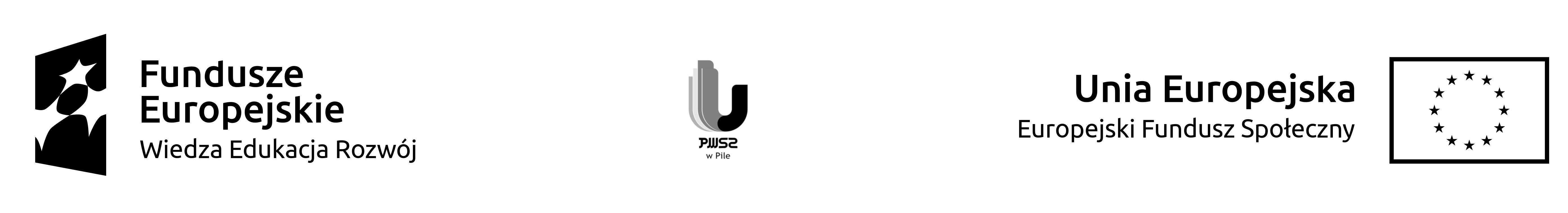 Załącznik nr  6 do siwzZnak: AG-2240-04-19W Y K A Z  U S Ł U G – CZĘŚĆ AWdrożenie Uniwersyteckiego Systemu Obsługi Studiów USOSWykaz usług wykonanych, a w wypadku świadczeń okresowych lub ciągłych również wykonywanych, w okresie ostatnich 5 lat przed upływem terminu składania ofert, a jeżeli okres prowadzenia działalności jest krótszy – w tym okresie, wraz z podaniem ich wartości, przedmiotu/usługi, dat wykonania i podmiotów, na rzecz których usługi zostały wykonane, oraz załączeniem dowodów określających czy te usługi zostały wykonane lub są wykonywane należycie, przy czym dowodami, o których mowa, są referencje bądź inne dokumenty wystawione przez podmiot, na rzecz którego usługi były wykonywane, a w wypadku świadczeń okresowych lub ciągłych są wykonywane, a jeżeli z uzasadnionej przyczyny o obiektywnym charakterze Wykonawca nie jest w stanie uzyskać tych dokumentów - oświadczenie Wykonawcy; w przypadku świadczeń okresowych lub ciągłych nadal wykonywanych referencje bądź inne dokumenty potwierdzające ich należyte wykonywanie powinny być wydane nie wcześniej niż 3 miesiące przed upływem terminu składania ofert albo wniosków o dopuszczenie do udziału w postępowaniu.Wykonawca spełni warunek jeśli wykaże, że w okresie ostatnich 5 lat przed upływem terminu składania ofert, a jeżeli okres prowadzenia działalności jest krótszy – w tym okresie, wykonał lub w przypadku usług ciągłych – wykonuje należycie: co najmniej  dwie zakończone usługi wdrożenia systemu, w tym co najmniej jednej o wartości nie mniejszej niż 300 000 brutto PLN, których elementem prac było wdrożenie Uniwersyteckiego Systemu Obsługi Studiów USOS w Uczelni Wyższej działającej w oparciu o ustawę Prawo o Szkolnictwie Wyższym i NauceUwaga:  przez usługę należy rozumieć usługę świadczoną na rzecz jednego zleceniodawcy  w ramach jednej umowy, polegającą na wykonaniu wyżej opisanych zamówień.UWAGA !Wykonawca może dostosować rozmiary rubryk i ich ilość w tabeli w zależności od potrzeb……………….., dnia …………….    (miejsce)……………………………………………………….. (podpisy osób upoważnionych do reprezentacji)Lp.Nazwa usługi i zakresDaty wykonaniaPodmioty, na rzecz których usługi zostały wykonane/wartość  